Publicado en  el 13/11/2015 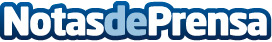 Arranca el nuevo Programa de Desarrollo y Seguimiento de Jugadores en Formación de la RFETDatos de contacto:Nota de prensa publicada en: https://www.notasdeprensa.es/arranca-el-nuevo-programa-de-desarrollo-y_1 Categorias: Tenis http://www.notasdeprensa.es